Урок математикиПрограмма: «Школа России» 	Сценарий урокаТемаЗакрепление навыков применения устных приёмов сложения и вычитания в пределах 100. Решение задач.Тип урока  КомбинированныйЦели деятельности учителяЗакрепить знание учащимися нумерации чисел в пределах 100, умение решать задачи и выражения изученных видов, сравнивать выраженияПланируемые образовательные результатыПредметные: знают: устную и письменную нумерацию чисел в пределах 100; что такое равенство и неравенство; отличительные особенности задачи; геометрические фигуры; умеют: решать задачи и выражения изученных видов; сравнивать числовые выражения и именованные числа; соотносить текст задачи с ее краткой записью; изображать геометрические фигуры. Метапредметные (критерии сформированности/оценки компонентов УУД):                                                                                         познавательные: способны понимать учебную задачу, отвечать на вопросы, обобщать собственное представление, устанавливать причинно-следственные связи;                                                                                                                                                    регулятивные: оценивают свои достижения на уроке;                                                                                                                                    коммуникативные: слушают собеседника и ведут диалог; умеют вступать в речевое общение.                                                        Личностные: имеют мотивацию к учебной деятельности; сформированы навыки сотрудничества со взрослыми и сверстниками в разных ситуациях; принимают и осваивают социальную роль обучающегосяОсновные понятия и терминыСложить, вычесть, слагаемое, сумма, значение суммы, уменьшаемое, вычитаемое, разность, значение разности, именованные числа, сравнить, задача, краткая запись, геометрические фигуры, дециметр, сантиметр, час, минута, килограммРесурсы:- основные-дополнительные  Математика. Учебник для 2-го класса. Часть 1. -  тетрадь- карточки  для самостоятельной работы, тест, монеты из бумаги, тетрадь ОрганизацияЧастично-поисковый; индивидуальная, фронтальнаяЭтапы урокаОбучающие и развивающие компоненты, задания и упражненияДеятельность учителяОсуществляемая деятельность  обучающихся Формируемые умения12345 Организационный моментЭмоциональная и психологическая подготовка к урокуПриветствие учащихся, проверка готовности к урокуПриветствуют учителя. Демонстрируют готовность к уроку.Регулятивные: контролируют свои действияКаллиграфическая минутка.Вырабатывают каллиграфический почерк, правильное написание числа, знание цифр, необходимых для записи числаПрописывает образец на доске:                                                                             543543...          345345...                                                                                  - Что заметили?                                                                                                                            - Пропишите строчки цифр у себя в тетрадях Слушают учителя, отвечают на вопросы, записывают число в тетрадиРегулятивные: контролируют свою деятельность и оценивают её.Познавательные: выделяют необходимую информацию.Устный счет.Развитие навыков устного счетаРазвитие умения сравнивать числовые выраженияЛогическая разминка Устно мы теперь считаем,                                                                                   Навык счёта развиваем1. Не выполняя действий, сравните выражения и поставьте знаки сравнения:                     9 + 2*90 + 2               10-3*10 + 3                                        70-10*70-1                 15 + 5*5 + 5                                        90-3*90-30                70 + 20*40 + 20- Докажите справедливость вашего мнения     - Посчитайте, сколько нулей встречается в отрезке натурального ряда чисел от 1 до 100. (11.)                                                                                         - Чему равно значение выражения 2+2 - 2+2- 2+2 - 2+2-2+2? (4.)                 - Девочка сидит в парикмахерской и видит в зеркале то зеркало, которое находится позади нее. Как она видит себя в этом зеркале? (Сзади.)Слушают учителя; считают устно, выполняя арифметические действия сложения и вычитания; Анализируют числовые выражения, на основе анализа делают выводРегулятивные: принимают и сохраняют учебную задачу;  осуществляют контроль своей деятельности и деятельности партнёров.Познавательные: владеют математическими терминами: уменьшить, увеличить, прибавить, порядок возрастания  и т.д. ; выделяют познавательную цель, анализируют с целью выделения существенных признаков, доказываютРешение задач   Индивидуальная работаГеометрический материалВ соревнованиях участвовали 4 шахматиста. Каждый шахматист сыграл со всеми остальными по одному разу. Сколько партий было сыграно? (6.)Три обезьяны решили поздороваться всеми четырьмя лапа
ми одновременно. Сколько лапопожатий получилось, если для каждого лапопожатия нужны сразу 2 лапы? (6.)(У доски работают два ученика.)                                                                            - Поставь знаки + и - так, чтобы получились верные равенства.
13 О 7 О 4 =10	47 О 9 О 6 = 50                                                                       29 О 7 О 6 = 30	54 О 30 О 6 = 30                                                            24 О 7 О 8 = 9Укрась елочки так, чтобы числа на противоположных ветках
давали в сумме число на макушке.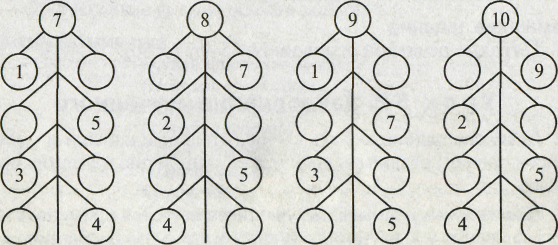 1 м	3 м                          2 дм                                    7 дм	2дм                   1 дм        4 дм	  1 дм       3 дм	             5 дм	               12дмЧто такое периметр? (Сумма длин сторон.)Как найти периметр? (Измерить и сложить длины сторон.)Найдите периметры фигур, изображенных на доске.Что вы можете сказать о последней фигуре? (Периметр последней фигуры найти нельзя.)Анализируют числовые выражения, на основании анализа делают выводыСлушают, слышат и понимают партнёров по речевому высказыванию; уважают в общении и сотрудничестве участников обсуждения, принимают решениеАнализируют чертеж, на основании анализа делают выводыСлушают учителя, продумывают варианты действий, делают выводыПредметные:Владеют математическими терминами: уменьшить, увеличить, прибавить, вычесть; знают таблицу сложения в пределах 20.Коммуникативные: умеют слушать и слышать, аргументируют свою точку зрения, умеют оформлять свои мысли в устной форме; слушают и понимают речь других;  учатся работать в группе, формулировать собственное мнение и позицию  Личностные: имеют мотивацию к учебной деятельности.Решение задач   Индивидуальная работаГеометрический материалВ соревнованиях участвовали 4 шахматиста. Каждый шахматист сыграл со всеми остальными по одному разу. Сколько партий было сыграно? (6.)Три обезьяны решили поздороваться всеми четырьмя лапа
ми одновременно. Сколько лапопожатий получилось, если для каждого лапопожатия нужны сразу 2 лапы? (6.)(У доски работают два ученика.)                                                                            - Поставь знаки + и - так, чтобы получились верные равенства.
13 О 7 О 4 =10	47 О 9 О 6 = 50                                                                       29 О 7 О 6 = 30	54 О 30 О 6 = 30                                                            24 О 7 О 8 = 9Укрась елочки так, чтобы числа на противоположных ветках
давали в сумме число на макушке.1 м	3 м                          2 дм                                    7 дм	2дм                   1 дм        4 дм	  1 дм       3 дм	             5 дм	               12дмЧто такое периметр? (Сумма длин сторон.)Как найти периметр? (Измерить и сложить длины сторон.)Найдите периметры фигур, изображенных на доске.Что вы можете сказать о последней фигуре? (Периметр последней фигуры найти нельзя.)Анализируют числовые выражения, на основании анализа делают выводыСлушают, слышат и понимают партнёров по речевому высказыванию; уважают в общении и сотрудничестве участников обсуждения, принимают решениеАнализируют чертеж, на основании анализа делают выводыСлушают учителя, продумывают варианты действий, делают выводыПредметные:Владеют математическими терминами: уменьшить, увеличить, прибавить, вычесть; знают таблицу сложения в пределах 20.Коммуникативные: умеют слушать и слышать, аргументируют свою точку зрения, умеют оформлять свои мысли в устной форме; слушают и понимают речь других;  учатся работать в группе, формулировать собственное мнение и позицию  Личностные: имеют мотивацию к учебной деятельности.Сообщение темы и целей учебной деятельности Самоопределение к деятельностиЭмоциональная и психологическая и мотивационная подготовка к усвоению изучаемого материалаМатематический диктант Физкультминутка- Откройте учебник на с. 69. Посмотрите, пришел ли к нам сегодня на урок Математик. (Нет.)- Что это значит? Что мы будем делать сегодня? (Повторять
и закреплять изученный материал.)- Посмотрите на задания и скажите, какие темы мы будем
сегодня повторять. ( Сегодня на уроке закрепляем знания нумерации чисел в пределах 100, упражняемся в решении задач и выражений изученных видов)На сколько надо увеличить 30, чтобы получить 70? (На 40.)Запишите число, в котором 4 десятка и 8 единиц. Уменьшите его на 2 десятка. (48, 28.)Уменьшаемое 7 десятков, вычитаемое 7 единиц. Найдите разность. (63.)Первое слагаемое 23, второе 3. Найдите сумму. (26.)Найдите разность чисел 50 и 30. (20.)Увеличьте 17 на 3. (20.)Сумма двух слагаемых равна 90. Первое слагаемое 40. Чему
равно второе слагаемое? (50.)Какое число меньше 15 на 7? (8.)Какое число надо увеличить на 2, чтобы получилось 26? (24.)Какое число надо прибавить к 38, чтобы получить сумму чисел 10 и 30? (2.) (Коллективная проверка. Самооценка.) Раз - подняться, потянуться, Два - согнуться, разогнуться, Три - в ладоши три хлопка, Головою три кивка. На четыре - руки шире, Пять - руками помахать. Шесть - на место сесть опять.Слушают учителя.Вступают в диалог с учителем и одно-классниками. Имеют учебную мотива-циюВыполняют физические упражнения (в соответствии с текстом стихотворения), повторяя их за учителем.Коммуникативные:  умеют слушать, слышать и понимать партнёра по диалогу, доносить свои мысли до всех участников образовательного процесса.Личностные: понимают значение знаний для человека и принимают его; имеют желание учиться; проявляют интерес к изучаемому предмету.Регулятивные: контролируют свои действия, соотнося их с деятельностью учителя и одноклассниковПознавательные: выделяют познавательную цель, анализируют, выделяют существенные признаки, строят логическую цепочку рассуждений, доказываютV. Сравнение именованных чиселРазвитие умения сравнивать именованные числа.12 см * 1 дм 2 см 5 см * 5 дм 60 мин * 1 ч 10кг* 15 кгЗнают единицы измерения длины, времени, массы. Анализируют, преобразовывают величины, делают выводКоммуникативные:  умеют слушать, слышать и понимать партнёра по диалогу, доносить свои мысли до всех участников образовательного процесса.Личностные: понимают значение знаний для человека и принимают его; имеют желание учиться; проявляют интерес к изучаемому предмету.Регулятивные: контролируют свои действия, соотнося их с деятельностью учителя и одноклассниковПознавательные: выделяют познавательную цель, анализируют, выделяют существенные признаки, строят логическую цепочку рассуждений, доказываютРешение задач- Рассмотрите краткую запись па доске и составьте по ней задачу:     Было - 15 кг.	     Взяли- 6 кг и 3 кг.      Осталось — ?-	Запишите решение по действиям с пояснениями и выражением.1 способ1)6 + 3 = 9 (кг) - взяли;2) 15-9 = 6 (кг) - осталось; В.: 15-(6 + 3) = 6 (кг0.2 способ1) 15-6 = 9 (кг);2)9 - 3 = 6 (кг) - осталось;
В.: (15-6)-3 = 6.Ответ:- Определите,  где задача? На полке было 12 книг. Саша поставил на неё еще 3 книги. Сколько книг стало на полке? На полке было 1 2 книг. Лена взяла с неё 3 книги. Сколько книг стало на полке?3)  Чему равно значение суммы чисел 12 и 3?4)  Чему равно значение разности чисел 12 и 3?5)  Значение суммы - 15. Первое слагаемое - 12. Каково второе слагаемое? -  Рассмотрите схемы задач и найти те, которые подходят к дан-ным задачам.   - Сделайте краткую запись и решите задачи.    Проверка проводится фронтальноСлушают учителя, отвечают на вопросы, составляют тексты задач по кратким записям; самостоятельно решают задачи, дают ответ на поставленный вопрос; знают отличительные особенности задачи, находят среди различных текстов те, которые являются задачами; состав-ляют задачи по  кратким записям.Рассматриваютспособы решения задач Регулятивные: планируют собственную деятельность; осуществляют контроль и оценку своей деятельности; способны к саморегуляции.Познавательные: создают алгоритм деятельности; устанавливают причинно-следственные
связи, строят логическую цепочку рассуждений.
Коммуникативные: умеют слушать, слышать и понимать партнёра по речевому высказыванию, обосновывать свою точку
зрения, при возникновении спорных ситуаций не создают конфликтов свои мыслиЛичностные: имеют мотивацию к учебной деятельности, осознают важность получаемых знаний и приобретаемых умений.Работа с геометрическим материаломРаспознавание и изображение геометрических фигур                                                  1                             2                       3                                            	  4  5                     6            7                                                  8                              9                                                                                                                   10- Назовите номера четырехугольников.- Назовите номера прямоугольников. - Начертите в тетради: - четырехугольник; - прямоугольник; - треугольник   Проверьте работу друг друга              Знают отличительные особенности геометрическихфигур; умеют чертить заданные геометрические фигуры. ОсуществляютвзаимопроверкуРегулятивные: принимают и сохраняют учебную задачу; осуществляют контроль своей деятельности; выделяют то, что уже усвоено, и то, то необходимо усвоить.Познавательные: анализируют объекты, выделяя их существенные признаки.Коммуникативные: владеют диалогической речью; уважают в сотрудничестве как партнёра, так и самого себя, не создают конфликтовVIII.	Рефлексия учебной деятельности.Обобщение полученных на уроке сведений, оценивание- Что нового узнали на уроке? - Всё ли вам было понятно?                                                                                    - Что вызвало затруднения?                                                                                 -  Как вы думаете, почему это произошло? - Кто доволен своей работой на уроке?Отвечают на вопросы, делают выводы, обобщения.Регулятивные: Понимают причины успеха или неуспеха; осознают качество и уровень усвоенияПознавательные: осваивают начальные формы рефлексии; логически рассуждают, строят цепочку умозаключений.